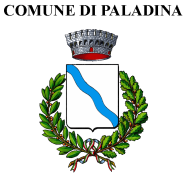 Oggetto: RICHIESTA DI RIMBORSO ABBONAMENTO TRASPORTO SCOLASTICO MINORENNISpett.le Comune di PaladinaUfficio Servizi socialiIo sottoscritto/a______________________________ nato/a a _____________________________ il ____________ codice fiscale____________________________ residente a__________________ prov. (     ) via_____________________________________ n. civico____ tel. __________________ e-mail ___________________________________In qualità di genitore / tutore, del minore:Nome cognome______________________________ nato/a a _____________________________ il ____________ codice fiscale________________________ residente a______________________ prov. (     ) Via______________________________________ n. civico____ frequentante la classe______________ presso la scuola secondaria di secondo grado _____________________________________________ sita in _____________________________ prov. (     ) per l’anno scolastico 20__/20__chiedoil rimborso pari ad € 50,00  relativo all’abbonamento annuale SAB per l’anno scolastico 20__/20__allego:Copia fronte/retro documento  identità della persona richiedente e del minore.Copia fronte/retro tesserino abbonamento con validità in corso.Indico le coordinate bancarie su cui effettuare il bonifico:BANCA_______________________________________IBAN_________________________________________INTESTATARIO CONTO __________________________________Paladina, data___________________             		 Firma____________________N.B. Domanda da presentare entro e non oltre il 31/10/2022